DICHIARAZIONEI sottoscritti si impegnano ad utilizzare durante la gara in oggetto, in ottemperanza a quanto previso dalla normativa vigente, l’equipaggiamento protettivo sotto dettagliato, omologato come da specifiche FIA, sollevando espressamente l’Organizzatore, gli Ufficiali di Gara e l’ACI da ogni e qualsivoglia responsabilità derivante dal mancato rispetto del presente impegno.Dichiarano altresì, consapevoli delle responsabilità per dichiarazioni mendaci, che i dati forniti ed inseriti nella presente scheda sono veritieri.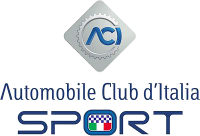 Gara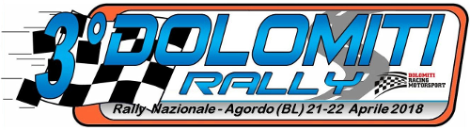 GaraNumero di GaraGaraGaraGruppoGruppoClasseVettura – MarcaVettura ModelloVettura ModelloVettura ModelloVettura ModelloEQUIPAGGIAMENTO DI SICUREZZAEQUIPAGGIAMENTO DI SICUREZZAEQUIPAGGIAMENTO DI SICUREZZAData21-22 aprile 2018Data21-22 aprile 2018VETTURAPassaporto n.Fiche n.OmologazioneFIAFIAFIANAZNAZEquipaggiamentoMarcaModelloOmologazioneOmologazioneAltroAltroAltroAltroCinture 1° ConduttoreCinture 2° ConduttoreSedili 1° ConduttoreSedili 2° ConduttoreStaffe dei sediliPoggiatesta materialeRoll-Bar imbottitureRoll-BarSerbatoio di sicurezzaImpianto di estinzioneEstintore brandeggiabileStaccabatteriaRacing Nets (reti)SXDXDXALLPortiera isolamentoConcorrenteConcorrenteN. licenzaFirmaEQUIPAGGIO1° Conduttore1° Conduttore1° Conduttore2° Conduttore2° Conduttore2° Conduttore2° ConduttoreEQUIPAGGIOMarcaModelloOmologazioneMarcaMarcaModelloOmologazioneTutaSottotutaGuantiScarpeCascoFHR1° Conduttore1° Conduttore1° ConduttoreN. LicenzaN. LicenzaFirmaFirmaFirma2° Conduttore2° Conduttore2° ConduttoreN. LicenzaN. LicenzaFirmaFirmaFirmaLocalitàDataProt. N.Visto organizzatore/DG